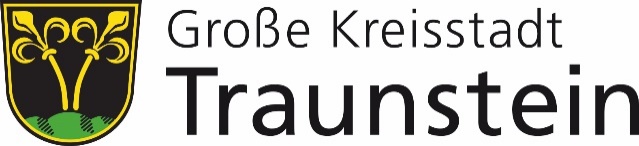 Medieninformation Nr. 2020-xxxTraunstein, 16. Juli 2020Traunsteiner Lindl auf 2021 verschoben
Traditionsveranstaltung der Stadt Traunstein erst im nächsten Jahr wiederDie Große Kreisstadt Traunstein vergibt ihren Volksmusikwanderpreis „Traunsteiner Lindl“ heuer nicht neu. „Der Charme und der Charakter, die das gemeinsame Singen und Musizieren ausmachen, lassen sich mit den geltenden Hygienekonzepten nicht vereinbaren“, erklärt Oberbürgermeister Dr. Christian Hümmer. Deshalb entschloss sich die Stadt Traunstein, den Wanderpreis erst 2021 neu zu vergeben. Die bisherigen Anmeldungen werden vorgemerkt, weitere interessierten Sänger und Musikanten können sich ab sofort für 2021 anmelden. Mitmachen können Erwachsene ebenso wie Kinder und Jugendliche ab acht Jahren. Die Teilnahme am „Traunsteiner Lindl“ ist kostenfrei, der Preis für die Gewinner ist mit 500 Euro für Gruppen und 250 Euro für Solisten dotiert.  Weitere Informationen gibt es im Internet unter www.traunstein.de/lindl, Auskünfte erteilen außerdem die Mitarbeiterinnen in der Tourist-Information im Rathaus (Telefon: 0861 / 65 500, E-Mail: lindl@stadt-traunstein.de). Bildzeile:Echte, unverfälschte Volksmusik steht beim „Traunsteiner Lindl“ im Mittelpunkt. Um den Charakter der Traditionsveranstaltung zu wahren, findet sie heuer nicht statt. (© Johann Lamminger / Stadt Traunstein)Agnes GiesbrechtPressereferentin der Großen Kreisstadt Traunstein